ロータリー財団出前セミナー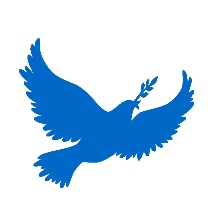 2023～2024年度ＲＩ２７２０地区ロータリー財団部門では、皆様へ財団への理解と活動推進の為下記のメニューを準備致しました。下記に希望日を記載して御返信下さい。１． 地区補助金で地域を活き活きと！２． 寄付とその活用を！３． 補助金の適切な管理４． 世界でよいことをしよう！５． ロータリーカードで世界を救おう６． 世界平和の為に何を７． ロータリー財団とは？（地区補助金委員会）（資金推進委員会）（資金管理委員会）（グローバル補助金委員会）（ポリオプラス委員会）（平和フェローシップ委員会）（Ｒ財団部門）１５分２０分１５分２０分１５分１５分３０分※申込みが重複した時は調整をお願いする事があります。　　　　年　　月　　日　　　　　　　　　　　　　　ロータリークラブ申込者　　　　　　　委員会　氏名　　　　　　　　　　携帯　　　　　　　　　　　クラブ　Mail　　　　　　　　　　　　　　　クラブ　TEL　　　　　　　　　　　　返信先：ri2720gof@eos.ne.jp     FAX　096-355-2720MENU　№第1希望　日時第2希望　日時第3希望　日時